30.03.2018                                               с. Грачевка                                                   №  182 пО внесении изменений в постановление администрациимуниципального образования Грачевский районОренбургской области  от 08.05.2015 № 324-п1. Внести в приложение к постановлению администрации муниципального образования Грачевский район Оренбургской области от   08 мая 2015 года № 324-п «Об утверждении методики бальной оценки качества финансового менеджмента главных распорядителей средств районного бюджета» следующие изменения:     1.1. Пункт 5 дополнить абзацем следующего содержания: «В случае выявления объективной невозможности определения оценки по какому-либо из показателей в целях обеспечения равных условий по указанному показателю выставляется условная оценка, равная среднему арифметическому соответствующих оценок, полученных остальными ГРБС по соответствующей группе.»;1.2. Приложение к методике бальной оценки качества финансового менеджмента главных распорядителей средств районного бюджета изложить в новой редакции согласно приложения.3. Контроль за исполнением настоящего постановления возложить на начальника финансового отдела администрации Грачевского района         О.А. Унщикову.4. Настоящее постановление вступает в силу со дня его подписания и подлежит размещению на официальном информационном сайте администрации муниципального образования Грачевский район Оренбургской области и на сайте www.право-грачевка.рф.Главы района							               О.М. СвиридовРазослано: финансовому отделу, организационно – правовому отделу,  отделу образования,  отделу культуры, отделу экономики, МКУ Центр бухгалтерского учета и отчетности.Переченьпоказателей оценки качества финансового менеджмента главных распорядителей средств районного бюджетаЛ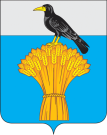 АДМИНИСТРАЦИЯ   МУНИЦИПАЛЬНОГО ОБРАЗОВАНИЯГРАЧЕВСКИЙ  РАЙОН ОРЕНБУРГСКОЙ ОБЛАСТИП О С Т А Н О В Л Е Н И Е                    Приложение                                                                                                                                  к постановлению                    администрации района                    от  30.03.2018  № 182 п      N п/пНаименование показателяРасчет показателяЕдиница измеренияОценкаКомментарий123456I. Качественные показателиI. Качественные показателиI. Качественные показателиI. Качественные показателиI. Качественные показателиI. Качественные показатели1.Своевременность представления планового реестра расходных обязательствплановый реестр расходных обязательств представлен в срок, установленный постановлением №545-п от 06.06.2013 «Об утверждении порядка составления и ведения реестра расходных обязательств  муниципального образования Грачевский район»да/нет3 – если плановый реестр расходных обязательств представлен в срок;0 – если плановый реестр расходных обязательств не представлен в срокположительно расценивается представление ГРБС в ходе составления проекта районного бюджета на очередной финансовый год и плановый период планового реестра расходных обязательств в установленные сроки2.Качество правового акта ГРБС, регулирующего внутренние процедуры подготовки бюджетных проектировок на очередной финансовый год и плановый периодналичие правового акта ГРБС, регулирующего внутренние процедуры подготовки бюджетных проектировок на очередной финансовый год и плановый период, а также включение в данный документ разделов, регламентирующих:1) подготовку реестра расходных обязательств ГРБС;2) подготовку обоснований бюджетных ассигнований;3) распределение бюджетных ассигнований между подведомственными получателями бюджетных средств (далее – ПБС) и (или) определение объемов финансового обеспечения выполнения бюджетными и (или) автономными учреждениями муниципальных заданий на оказание муниципальных  услуг (выполнение работ) с учетом достижения непосредственных результатов в отчетном периоде;4) наличие методики прогнозирования поступлений доходов в районный бюджет –5 – если правовой акт ГРБС полностью соответствует требованиям подпунктов1) – 4);4 – если правовой акт ГРБС соответствует только трем требованиям;3 – если правовой акт ГРБС соответствует только двум требованиям;2 – если правовой акт ГРБС соответствует только одному требованию;1 – если правовой акт ГРБС не соответствует требованиям подпунктов 1) – 4);0 – если правовой акт ГРБС не утвержденкачество финансового менеджмента напрямую зависит от наличия правовых актов ГРБС, регламентирующих внутренние правила и процедуры планирования потребностей в бюджетных средствах для реализации соответствующих полномочий3.Качество правового акта ГРБС, регулирующего вопросы финансового обеспечения муниципальных  заданийналичие правового акта ГРБС, содержащего:1) порядок и механизмы расчета финансовых затрат на оказание муниципальных  услуг и на содержание имущества учреждений;2) отраслевые корректирующие коэффициенты, учитывающие показатели качества муниципальной услуги –5 – если правовой акт ГРБС полностью соответствует требованиям подпунктов 1) – 2);3 – если правовой акт ГРБС полностью соответствует требованиям подпункта 1);0 – если правовой акт ГРБС не утвержден или не соответствует требованиям подпунктов 1) – 2) наличие правового акта ГРБС, регулирующего вопросы финансового обеспечения муниципальных заданий, является положительным фактором, способствующим повышению качества финансового менеджмента4.Наличие утвержденных нормативов затрат на оказание муниципальных  услуг подведомственными муниципальными учрежденияминаличие утвержденных правовым актом ГРБС нормативов затрат на оказание муниципальных  услуг подведомственными муниципальными  учреждениямида/нет1 – наличие правого акта;0 – отсутствие правого актаналичие правового акта ГРБС, утверждающего нормативы затрат на оказание муниципальных услуг, является положительным фактором, способствующим повышению качества финансового менеджмента5.Наличие правового акта ГРБС об организации внутреннего финансового аудита (контроля)наличие правового акта ГРБС, обеспечивающего:1) создание подразделения внутреннего финансового аудита (контроля);2) независимость работы подразделения внутреннего финансового аудита (контроля) от других подразделений ГРБС;3) наличие процедур и порядка осуществления внутреннего финансового аудита (контроля)–5 – если правовой акт ГРБС полностью соответствует требованиям подпунктов 1) – 3) ;3 – если правовой акт ГРБС полностью соответствует требованиям подпунктов1) и 3) ;0 – если правовой акт ГРБС не утвержден или не соответствует требованиям подпунктов 1) – 3) наличие правового акта ГРБС об организации внутреннего финансового аудита (контроля) является положительным фактором, способствующим повышению качества финансового менеджмента6.Качество правового акта ГРБС о порядке ведения мониторинга результатов деятельности подведомственных ПБС, бюджетных и (или) автономных учреждений, получающих субсидииналичие правового акта ГРБС, обеспечивающего наличие процедур и порядка осуществления мониторинга результатов деятельности (результативности бюджетных расходов, качества предоставляемых услуг) подведомственных ПБС, бюджетных и (или) автономных учреждений, которым предоставляются субсидии на оказание муниципальных  услуг (выполнение работ)–3 – если правовой акт ГРБС утвержден и содержит описание процедур и порядка осуществления мониторинга результатов деятельности (результативности бюджетных расходов, качества предоставляемых услуг) подведомственных ПБС, бюджетных и (или) автономных учреждений, получающих субсидии;0 – если правовой акт ГРБС не утвержден или не содержит описание процедур и порядка осуществления мониторинга результатов деятельности (результативности бюджетных расходов, качества предоставляемых услуг) подведомственных ПБС, бюджетных и (или) автономных учреждений, получающих субсидииналичие правового акта ГРБС о порядке осуществления мониторинга результатов деятельности (результативности бюджетных расходов, качества предоставляемых услуг) подведомственных ПБС, бюджетных и (или) автономных учреждений, получающих субсидии, является положительным фактором, способствующим повышению качества финансового менеджмента7.Раскрытие информации о реализуемых муниципальных программах размещение на официальном сайте ГРБС муниципальных программ, реализуемых ГРБС (включая муниципальные программы, по которым ГРБС является соисполнителем)да/нет1 – если информация размещена;0 – если информация не размещена значение индикатора принимает положительное значение при размещении на официальном сайте ГРБС муниципальных программ, реализуемых ГРБС (включая муниципальные программы, по которым ГРБС является соисполнителем)8.Раскрытие информации на сайте www.bus.gov.ruразмещение на сайте www.bus.gov.ru информации в полном объеме по подведомственным муниципальным  учреждениямда/нет1 – если информация размещена;0 – если информация не размещена информация считается размещенной на сайте www.bus.gov.ru, если она размещена в полном объеме и по всем подведомственным муниципальным учреждениям9.Соблюдение предельного уровня соотношения средней заработной платы руководителя учреждения и средней заработной платы работников учреждения соблюдение предельного уровня соотношения средней заработной платы руководителя учреждения и средней заработной платы работников учреждения в кратности от 1 до 5да/нет1 – соотношение соблюдено по всем учреждениям;0 – соотношение не соблюдено хотя бы по одному учреждению   значение индикатора принимает положительное значение при соблюдении установленного предельного соотношения средней заработной платы руководителя учреждения и средней заработной платы работников учреждения в кратности от 1 до 5 по всем подведомственным учреждениям10.Наличие остатков на счетах у бюджетных и автономных учреждений по субсидиям на иные целиналичие остатков на счетах по состоянию на 1 января года, следующего за отчетным годом–2 – нет остатков на счетах;0– имеются остатки на счетахположительно расценивается отсутствие остатков на счетах у бюджетных и автономных учреждений по субсидиям на иные цели 11. Наличие установленных для муниципальных учреждений количественно измеримых финансовых санкций (штрафов, изъятий) за нарушения условий выполнения муниципальных заданий наличие положений, устанавливающих для муниципальных учреждений количественно измеримые финансовые санкции (штрафы, изъятия) за нарушения условий выполнения муниципальных заданий да/нет 3 – если установлены штрафные санкции; 0 – если отсутствуют штрафные санкции положительно расценивается наличие штрафных санкций за нарушение условий выполнения муниципальных заданий 12. Применение санкций органами исполнительной власти Оренбургской области в связи с невыполнением условий соглашений, заключенных с  органами исполнительной власти Оренбургской областиприменение санкций органами исполнительной власти Оренбургской области в связи с невыполнением условий соглашений, заключенных с органами исполнительной власти Оренбургской области да/нет 3 – если не применены санкции; 0 – если применены санкции положительно расценивается отсутствие санкций органами исполнительной власти Оренбургской области в связи с невыполнением условий соглашений, заключенных с органами исполнительной власти Оренбургской областиII. Количественные показателиII. Количественные показателиII. Количественные показателиII. Количественные показателиII. Количественные показателиII. Количественные показатели13.Доля остатков на счетах бюджетных и автономных учреждений по субсидиям на выполнение муниципального задания            n           N/12 P – доля остатков на счетах бюджетных и автономных учреждений по субсидиям на выполнение муниципального  задания по состоянию на 1 января года, следующего за отчетным годом;n – остатки на счетах бюджетных и автономных учреждений по субсидиям на выполнение муниципального  задания;N – общий объем доведенных субсидий на выполнение муниципального  заданияпроцен-тов5 -если Р <= 7;3 - если 7 < Р <= 10;2 - если 10 < Р <=12;0 - если Р >12Целевым ориентиром является значение показателя менее 7 процентов14.Доля расходов ГРБС, осуществляемых в соответствии с муниципальными программамиР = 100 х S / E, где:S – объем фактических расходов ГРБС в отчетном финансовом году, осуществленных в рамках муниципальных программ;Е – кассовое исполнение расходов в отчетном финансовом годупроцен-тов2 – если Р = 100; 1 – если Р >= 95; 0 – если Р < 95 положительно расценивается рост доли расходов ГРБС, осуществляемых в соответствии с муниципальными программами.Целевым ориентиром для ГРБС является значение показателя более 95 процентов15.Равномерность расходовP = (Е – Еср) х 100 / Еср, где:Е – кассовые расходы ГРБС вIV квартале отчетного финансового года (за исключением расходов, осуществленных за счет межбюджетных трансфертов, предоставленных из федерального бюджета);Еср – средний объем кассовых расходов ГРБС за I–III кварталы отчетного финансового года (за исключением расходов, осуществленных за счет межбюджетных трансфертов, предоставленных из федерального бюджета)процен-тов3 - если Р <= 30;0 - если Р > 30показатель выявляет концентрацию расходов ГРБС в IV квартале отчетного финансового года.Целевым ориентиром для ГРБС является значение показателя, не превышающее 30 процентов16.Эффективность управления кредиторской задолженностьюР = 100 х К / Е, где:К – объем просроченной кредиторской задолженности ГРБС и муниципальных  учреждений по состоянию на 1 января года, следующего за отчетным годом;Е – кассовое исполнение расходов в отчетном финансовом годупроцен-тов5 - если Р = 0;0 - если Р > 0негативным считается факт наличия просроченной кредиторской задолженности по состоянию на 1 января года, следующего за отчетным годом.Целевым ориентиром для ГРБС является значение показателя, равное 017.Эффективность управления кредиторской задолженностью по расчетам по оплате трудаР = 100 х К / Е, где:К – объем просроченной кредиторской задолженности ГРБС по расчетам по оплате труда по состоянию на 1 января года, следующего за отчетным годом;Е – кассовое исполнение расходов в отчетном финансовом году ГРБС по расчетам по оплате трудапроцен-тов5 - если Р = 0;0 - если Р > 0негативным считается факт наличия просроченной кредиторской задолженности по расчетам по оплате труда по состоянию на 1 января года, следующего за отчетным годом.Целевым ориентиром для ГРБС является значение показателя, равное 018.Эффективность управления кредиторской задолженностью по платежам в государственные внебюджетные фондыР = 100 х К / Е, где:К – объем просроченной кредиторской задолженности ГРБС по платежам в государственные внебюджетные фонды по состоянию на 1 января года, следующего за отчетным годом;Е – кассовое исполнение расходов в отчетном финансовом году ГРБС по платежам в государственные внебюджетные фондыпроцен-тов5 - если Р = 0;0 - если Р > 0негативным считается факт наличия просроченной кредиторской задолженности по платежам в государственные внебюджетные фонды по состоянию на 1 января года, следующего за отчетным годом.Целевым ориентиром для ГРБС является значение показателя, равное 019.Эффективность управления кредиторской задолженностью подведомственных ГРБС муниципальных  учреждений по расчетам по оплате трудаР = 100 х К / Е, где:К – объем просроченной кредиторской задолженности подведомственных ГРБС бюджетных и автономных учреждений по расчетам по оплате труда по состоянию на 1 января года, следующего за отчетным годом;Е – кассовое исполнение расходов в отчетном финансовом году подведомственных ГРБС бюджетных и автономных учреждений по расчетам по оплате труда процен-тов5 - если Р = 0;0 - если Р > 0негативным считается факт наличия просроченной кредиторской задолженности по расчетам по оплате труда по состоянию на 1 января года, следующего за отчетным годом.Целевым ориентиром для ГРБС является значение показателя, равное 020.Эффективность управления кредиторской задолженностью подведомственных ГРБС муниципальных учреждений по платежам в государственные внебюджетные фондыР = 100 х К / Е, где:К – объем просроченной кредиторской задолженности подведомственных ГРБС бюджетных и автономных учреждений по платежам в государственные внебюджетные фонды по состоянию на 1 января года, следующего за отчетным годом;Е – кассовое исполнение расходов в отчетном финансовом году подведомственных ГРБС бюджетных и автономных учреждений по платежам в государственные внебюджетные фондыпроцен-тов5 - если Р = 0;0 - если Р > 0негативным считается факт наличия просроченной кредиторской задолженности по платежам в государственные внебюджетные фонды по состоянию на 1 января года, следующего за отчетным годом.Целевым ориентиром для ГРБС является значение показателя, равное 021.Эффективность управления дебиторской задолженностьюР = 100 х К / Е, где:К – объем просроченной дебиторской задолженности ГРБС по состоянию на 1 января года, следующего за отчетным годом;Е – кассовое исполнение расходов в отчетном финансовом годупроцен-тов5 - если Р = 0;0 - если Р > 0негативным считается факт наличия просроченной дебиторской задолженности по состоянию на 1 января года, следующего за отчетным годом.Целевым ориентиром для ГРБС является значение показателя, равное 0 22.Сумма, подлежащая к взысканию по исполнительным документамP = 100 х S / E, где:S – сумма, подлежащая к взысканию по поступившим с начала финансового года исполнительным документам за счет средств районного бюджета по состоянию на конец отчетного периода;E – кассовое исполнение расходов в отчетном финансовом годупроцен-тов5 - если Р = 0;4 - если 0,25 >= Р> 0;3 - если 0,5 >= Р > 0,25;2 - если 0,75 >= Р > 0,5;1 - если 1 >= Р > 0,75;0 - если Р > 1,0положительно расценивается сокращение суммы, подлежащей к взысканию по поступившим с начала финансового года исполнительным документам за счет средств районного бюджета по состоянию на конец отчетного периода, по отношению к кассовому исполнению расходов ГРБС в отчетном периоде.Целевым ориентиром для ГРБС является значение показателя, равное 0 23.Доля суммы бюджетных ассигнований, изменения по которым внесены в сводную бюджетную роспись районного бюджетаP = Vc / V x 100, где:P – доля суммы бюджетных ассигнований, изменения по которым внесены в сводную бюджетную роспись районного бюджета;Vc – сумма положительных и отрицательных (по модулю) изменений, внесенных ГРБС в сводную бюджетную роспись районного бюджета;V – общий объем бюджетных ассигнований, предусмотренных ГРБС на отчетный финансовый год (без учета безвозмездных поступлений).При расчете значения индикатора учитываются изменения в сводную бюджетную роспись, осуществляемые по следующим основаниям:- изменения, вносимые в связи с перераспределением бюджетных ассигнований между текущим финансовым годом и плановым периодом в пределах предусмотренного решением о бюджете общего объема бюджетных ассигнований главному распорядителю бюджетных средств на оказание муниципальных услуг на соответствующий финансовый год;- изменения, вносимые в связи с перераспределением бюджетных ассигнований, предусмотренных главному распорядителю средств районного бюджета, между основными мероприятиями и (или) направлениями расходов целевой статьи расходов, связанных с внесением изменений в бюджетную классификацию, а также между видами расходов в пределах общего объема бюджетных ассигнований по целевой статье расходов классификации расходов бюджетов с последующим внесением изменений в решение о бюджете;- изменение бюджетных ассигнований по отдельным разделам, подразделам, целевым статьям и видам расходов бюджета за счет экономии по использованию в текущем финансовом году бюджетных ассигнований на оказание муниципальных услугпроцен-тов5 - если P = 0;4 - если 10 >= P > 0;3 - если 20 >= Р > 10;2 - если 30 >= Р > 20;1 - если 35 >= Р > 30;0 - если Р > 35доля суммы бюджетных ассигнований, изменения по которым внесенных в сводную бюджетную роспись районного бюджета, свидетельствует о низком качестве планирования бюджетных ассигнований.Целевым ориентиром для ГРБС является отсутствие не связанных с объективными причинами изменений в сводную бюджетную роспись24.Заключение с работниками подведомственных муниципальных учреждений «эффективного контракта»P = n / N x 100, где:P – доля подведомственных ГРБС муниципальных учреждений, с работниками которых заключены «эффективные контракты»;n – количество подведомственныхГРБС муниципальных учреждений, с работниками которых заключены «эффективные контракты»;N – количество подведомственных ГРБС муниципальных учрежденийпроцен-тов4 - если Р = 100;3 - если 90 <= Р < 100;2 - если 70 <= Р < 90;1 - если 50 <= Р < 70;0 - если Р < 50, то 0показатель принимает положительное значение, если со всеми работниками подведомственного учреждения заключены «эффективные контракты».Целевым ориентиром для ГРБС является значение показателя, равное 100 25. Качество составления прогнозных показателей исполнения бюджетных обязательств в отчетном финансовом году количество изменений кассового плана в части кассовых выплат в отчетном финансовом году, инициированных ГРБС (без учета дополнительных поступлений из областного бюджета; изменений бюджетной классификации; увеличения (уменьшения) бюджетных ассигнований) раз2 – если P < 24; 1 – если 36 > P > 24; 0 – если P >= 36 показатель характеризует качество составления и исполнения кассового плана в части кассовых выплат из районного бюджета. Целевым ориентиром для ГРБС является отсутствие изменений кассового плана либо внесение изменений в кассовый план в течение месяца осуществляется не более 2 раз 26. Соблюдение порядка санкционирования оплаты денежных обязательств ГРБС P = 100*Sотк/Sобщ, где: Sотк – количество отклоненных платежных поручений ГРБС в отчетном периоде; Sобщ – общее количество платежных поручений ГРБС в отчетном периоде процен-тов5 – если P = 0; 4– если 1 >= P > 0; 3 – если 2 >= P > 1; 2 – если 3 >= P > 2; 1 – если 4 >= P > 3; 0 – если P > 4 целевым ориентиром для ГРБС является значение показателя, равное 0 